Załącznik Nr 2 do uchwały Nr XII/193/19
Rady Miasta Białystokz dnia 18 czerwca 2019 r.  Część A	Część B Część C	URZĄD MIEJSKI W BIAŁYMSTOKUInformacja o faktycznej liczbie ucznióww miesiącu ……………………. roku……………..Formularz przeznaczony jest dla osób prawnych i fizycznych prowadzących na terenie Miasta Białystok niepubliczne przedszkola, niepubliczne inne formy wychowania przedszkolnego, niepubliczne szkoły podstawowe z oddziałem przedszkolnym, poradnie psychologiczno - pedagogiczne, ośrodki rewalidacyjno-wychowawcze, o których mowa w art. 15, art. 17, art. 19, art. 21 i art. 29 ustawy z dnia 27 października 2017 r. o finansowaniu zadań oświatowych.UWAGADLA KAŻDEJ PLACÓWKI NALEŻY ZŁOŻYĆ OSOBNĄ INFORMACJĘ WYPEŁNIAJĄC ODPOWIEDNIE WIERSZE W CZĘŚCI A i BPodstawa prawna: ustawa z dnia 27 października 2017 r. o finansowaniu zadań oświatowych, ustawa z dnia 14 grudnia 2016 r. Prawo oświatowe, ustawa z dnia 14 grudnia 2016 r. Przepisy wprowadzające ustawę – Prawo oświatowe.Termin składania w formie pisemnej: do 6-tego dnia miesiąca, za który udzielana jest część dotacji przypadająca za dany miesiąc wg stanu na 1 dzień roboczy danego miesiąca.Miejsce składania: Urząd Miejski w Białymstoku Departament  Edukacji.Podstawa prawna: ustawa z dnia 27 października 2017 r. o finansowaniu zadań oświatowych, ustawa z dnia 14 grudnia 2016 r. Prawo oświatowe, ustawa z dnia 14 grudnia 2016 r. Przepisy wprowadzające ustawę – Prawo oświatowe.Termin składania w formie pisemnej: do 6-tego dnia miesiąca, za który udzielana jest część dotacji przypadająca za dany miesiąc wg stanu na 1 dzień roboczy danego miesiąca.Miejsce składania: Urząd Miejski w Białymstoku Departament  Edukacji.DANE O PRZEDSZKOLU / INNEJ FORMIE WYCHOWANIA PRZEDSZKOLNEGO/ SZKOLE PODSTAWOWEJ Z ODDZIAŁEM PRZEDSZKOLNYMDANE O PRZEDSZKOLU / INNEJ FORMIE WYCHOWANIA PRZEDSZKOLNEGO/ SZKOLE PODSTAWOWEJ Z ODDZIAŁEM PRZEDSZKOLNYMDANE O PRZEDSZKOLU / INNEJ FORMIE WYCHOWANIA PRZEDSZKOLNEGO/ SZKOLE PODSTAWOWEJ Z ODDZIAŁEM PRZEDSZKOLNYMDANE O PRZEDSZKOLU / INNEJ FORMIE WYCHOWANIA PRZEDSZKOLNEGO/ SZKOLE PODSTAWOWEJ Z ODDZIAŁEM PRZEDSZKOLNYMNazwaNazwaNazwaTyp (przedszkole, inna forma wychowania przedszkolnego – zespół wychowania przedszkolnego lub punkt przedszkolny, szkoła podstawowa z oddziałem przedszkolnym)……………………………………………………………………………………………………………………………………………Typ (przedszkole, inna forma wychowania przedszkolnego – zespół wychowania przedszkolnego lub punkt przedszkolny, szkoła podstawowa z oddziałem przedszkolnym)……………………………………………………………………………………………………………………………………………Typ (przedszkole, inna forma wychowania przedszkolnego – zespół wychowania przedszkolnego lub punkt przedszkolny, szkoła podstawowa z oddziałem przedszkolnym)……………………………………………………………………………………………………………………………………………Adres przedszkola / innej formy wychowania przedszkolnego / szkoły podstawowej z oddziałem przedszkolnymAdres przedszkola / innej formy wychowania przedszkolnego / szkoły podstawowej z oddziałem przedszkolnymAdres przedszkola / innej formy wychowania przedszkolnego / szkoły podstawowej z oddziałem przedszkolnymAdres przedszkola / innej formy wychowania przedszkolnego / szkoły podstawowej z oddziałem przedszkolnymKod pocztowyKod pocztowyMiejscowośćMiejscowośćUlicaUlicaNr domuNr lokaluDANE O ORGANIE PROWADZĄCYMDANE O ORGANIE PROWADZĄCYMWnioskodawca:Osoba prawna		Osoba fizycznaNazwa osoby prawnej lub nazwisko i imiona osoby fizycznejSIEDZIBA OSOBY PRAWNEJ / ADRES OSOBY FIZYCZNEJSIEDZIBA OSOBY PRAWNEJ / ADRES OSOBY FIZYCZNEJ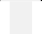 Kod pocztowy  Miejscowość	Ulica	Nr domu	Nr lokaluINFORMACJA O FAKTYCZNEJ LICZBIE UCZNIÓW WG STANU NA PIERWSZY DZIEŃ MIESIĄCALICZBA UCZNIÓW W PLACÓWCE :   …………..Liczba uczniów bez orzeczenia o niepełnosprawności (z uwzględnieniem dzieci posiadających opinię o potrzebie wczesnego wspomagania rozwoju dziecka będących jednocześnie wychowankami dotowanego przedszkola/innej formy wychowania przedszkolnego) ......................;2.  Liczba uczniów posiadających orzeczenia o niepełnosprawności według wag:waga P..... – liczba uczniów   …………waga P..... – liczba uczniów   …………waga P..... – liczba uczniów   …………3. Liczba uczniów realizujących wczesne wspomaganie rozwoju dziecka ogółem: ...........waga P.....3 a. liczba uczniów będących jednocześnie wychowankami dotowanego przedszkola/innej formy wychowania przedszkolnego ..............3 b. liczba uczniów realizujących wyłącznie wczesne wspomaganie rozwoju dziecka  ..................4. Liczba uczestników zajęć rewalidacyjno - wychowawczych:waga P.....5. Liczba uczniów realizujących obowiązek rocznego przygotowania przedszkolnego poza placówką, zgodnie z art. 37 ust. 1 ustawy - Prawo oświatowe ................